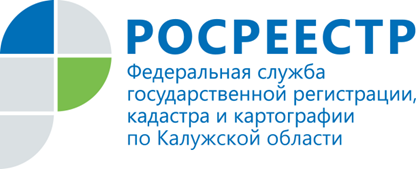 ПРЕСС-РЕЛИЗ«Дачная амнистия» продлена до 2020 года Президент Российской Федерации Владимир Путин подписал  Федеральный закон от 28 февраля 2018 г. № 36-ФЗ «О внесении изменений в отдельные законодательные акты Российской Федерации» (Закон о продлении Дачной амнистии). Соответствующий документ был опубликован на официальном интернет-портале правовой информации.Согласно принятому закону, в РФ до 01 марта 2020 г. продолжит функционировать упрощенный порядок регистрации прав собственности на дачи и объекты индивидуального жилищного строительства, которые предназначены для управления личным подсобным хозяйством.Упрощенный порядок подразумевает регистрацию прав на определенные объекты без получения разрешения на введение их в эксплуатацию и предоставления подобных разрешений для проведения инвентаризации объектов, в частности с целью оформления и выдачи технических паспортов.  В рамках данного закона также предусматривается, что регионы получат возможность устанавливать максимальные цены на кадастровую оценку участков. Стоимость будет зависеть от видов объектов недвижимости и других подобных критериев. 